BUY A BRICK PROGRAMLEAVE YOUR MARK IN HISTORY!Memorial Brick Costs & Options4” X 8” Brick Paver (3 lines) $150 8” X 8” Brick Paver (6 lines) $250 8” X 8” Brick Paver (6 lines) $500 Corporate 4” X 8” (20 spaces per line –3 line limit) 8” X 8” (20 spaces per line –6 line limit) 8” X 8” With Logo (20 spaces per line –3 line limit) There is also clip art available at no additional charge! For additional information on what is available please Contact Jennifer Stemmley, at jenny@fundraisingbrick.com  or call 573-486-5515Compose your Memorial Message BelowLine 1Line 2Line 3Line 4Line 5Line 6Name:	_______________________________________________Address:______________________________________________________________________________________________Phone:	_______________________________________________Email:	________________________________________________ Check        Money Order       Visa       MC        Discover       Credit Card #:Exp. Date: ________________________________________________Signature:_______________________________________________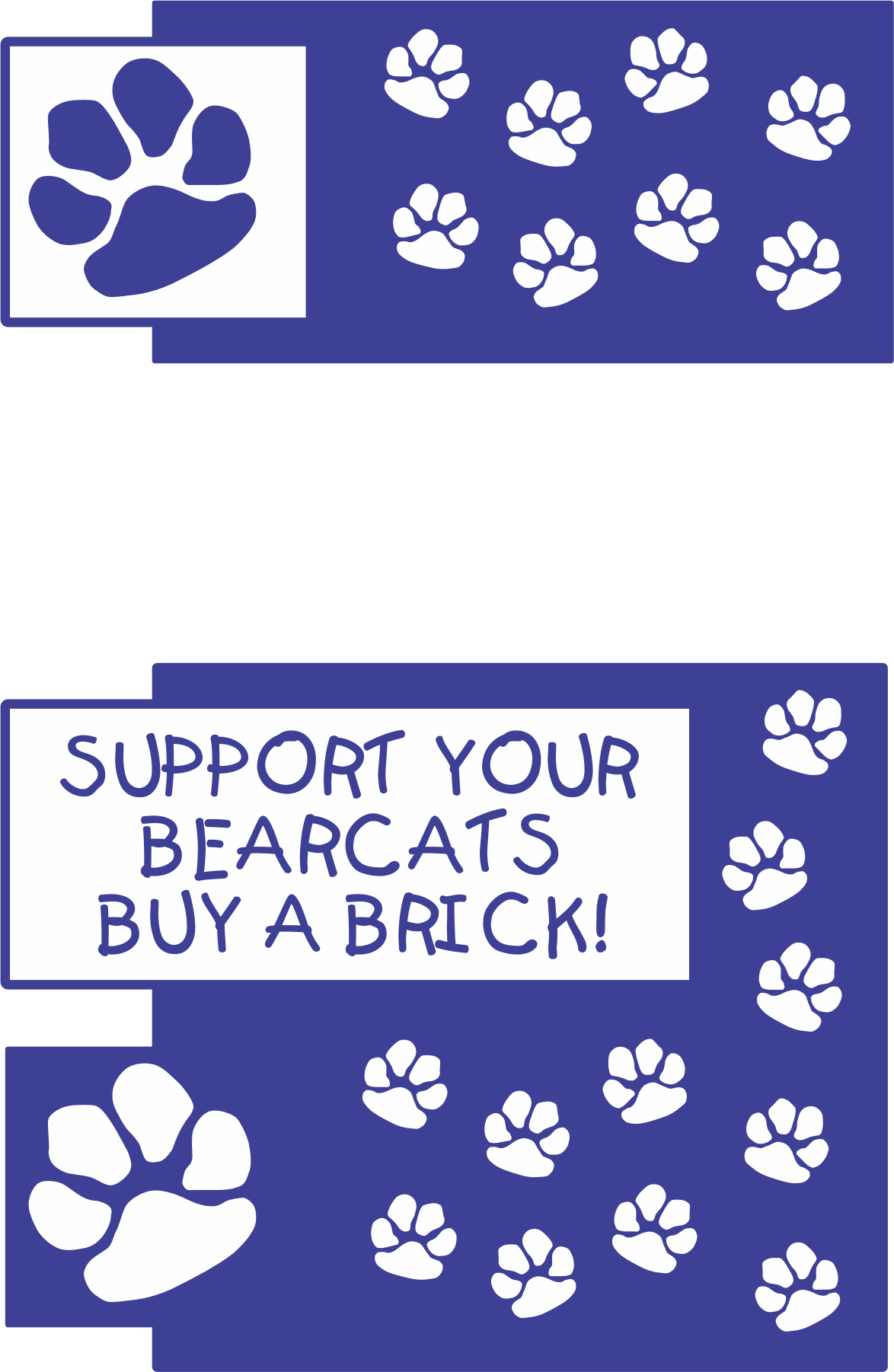 